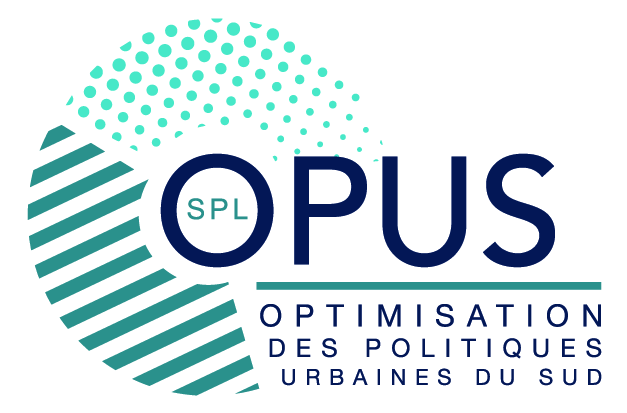 CREATION D’UNE COMMISSION CONSULTATIVE DES FORAINS DE SAINT PIERREAPPEL A CANDIDATURELa SPL OPUS, exploitant et gestionnaire du marché forain de Saint Pierre, souhaite instaurer une Commission Consultative des Forains.Cette instance participative serait consultée pour avis sur les sujets, questions ou
préconisations touchant à des thématiques jugées prioritaires en lien avec la gestion du marché de la Ravine Blanche.Un appel à candidature est donc lancé auprès de tous les forains exerçant une activité sur le marché et souhaitant se positionner.Pour garantir le principe de représentativité, il sera procédé, après réception des candidatures, à l’élection de 3 membres issus du monde agricole et 3 membres issus du monde artisanal. La désignation des 6 représentants sera effectuée par l’ensemble des candidats qui se seront manifestés.Les candidatures sont à retourner à l’aide du formulaire en pièce jointe, par mail à l’adresse forains.stpierre@splopus.re  ou peuvent être saisies directement en ligne sur le site www.marchesdesaintpierre.re  (le transfert s’opérera en cliquant sur « envoyer » et seront reçues directement sur l’adresse mail ci-avant) Au plus tard le ………………………Pour candidater, il est impératif que vous soyez un forain ayant une activité effective sur le marché forain de la Ravine Blanche (statut fixe ou occasionnel).La SPL OPUS se réserve le droit d’écarter toute candidature qui ne respecterait pas cette règle.FORMULAIRE DE CANDIDATUREA LA COMMISSION CONSULTATIVE DES FORAINS DU MARCHE DE LA RAVINE BLANCHECIVILITENOM 							PRENOMSADRESSETEL						MAILCANDIDATURE : 	PROFESSIONNEL AGRICOLE		PROFESSIONNEL ARTISANAL